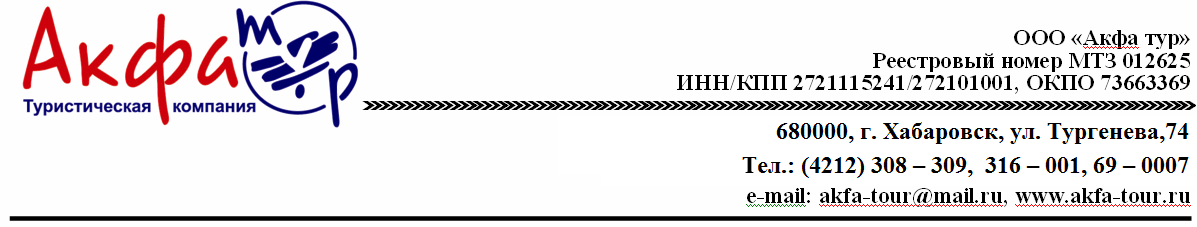 КЛАССИЧЕСКИЙ САНКТ-ПЕТЕРБУРГ5 ДНЕЙ / 4 НОЧИ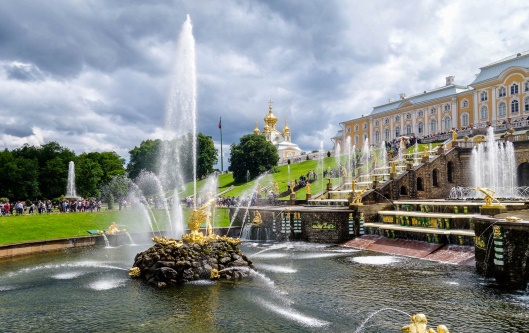 Программа тура1 ДеньпонедельникВы приезжаете в гостиницу самостоятельно.
Трансфер до гостиницы предоставляется за дополнительную плату и бронируется заранее:
• индивидуальный трансфер с вокзала/ аэропорта (от 1500 руб./машина).  
• групповой трансфер в гостиницу с Ладожского вокзала в 10:20 (200 руб./чел)
• групповой трансфер на программу с Московского вокзала в 13:00 (200 руб./чел)
С 9:00 до отъезда на программу в холле гостиницы Вас встречает представитель фирмы с табличкой «Экскурсионный Петербург». Он ответит на все интересующие Вас вопросы, выдаст уточненные программы тура и предложит дополнительные экскурсии, которые Вы можете приобрести по желанию.
Важная информация:
Туристы, проживающие в гостиницах «А отель Фонтанка», на встречу и отправление на экскурсии подходят в гостиницу «Азимут» (рядом стоящий корпус).
Гарантированное размещение в гостинице после 14.00. Свои вещи Вы можете оставить бесплатно в комнате багажа гостиницы.13:00Отъезд от гостиницы на автобусе.
Автобусная обзорная экскурсия «Я вижу град Петров чудесный, величавый»
Экскурсия посвящена одному из интереснейших периодов российской истории – первой четверти XVIII века. Возникший в это время Санкт-Петербург стал средоточием новых прогрессивных идей, одним из красивейших городов мира, подлинным воплощением петровской мечты. Маршрут экскурсии проходит по старейшим историческим районам города, там, где зарождался Санкт-Петербург, где поселились первые его жители, где сохранился целый ряд старинных каменных зданий – молчаливых свидетелей первых десятилетий истории города. В ходе экскурсии Вы побываете на Заячьем острове, где Петром Великим была основана крепость, положившая начало Санкт-Петербургу.
Экскурсионные остановки:
• Стрелка Васильевского острова
• Сенатская площадь
• Троицкая площадь

Экскурсия по Петропавловской крепости с посещением Петропавловского собора
Петропавловская крепость - уникальный архитектурный памятник, место, где начиналась история Санкт-Петербурга. В ходе экскурсии Вы побываете в Петропавловском соборе – усыпальнице дома Романовых, и в знаменитой «Русской Бастилии» - тюрьме Трубецкого бастиона, где содержались многие известные политические деятели России.
Для комфорта вам будут выданы радио-гиды.

Место окончания программы: гостиница
Продолжительность программы: ~ 6 часовдень2 ДеньвторникЗавтрак в гостинице.09:00Встреча с экскурсоводом в холле гостиницы.
Автобусная экскурсия в Петергоф «В сверканье легком царствует вода…»
Экскурсия по дороге в Петергоф знакомит с живописным ландшафтом южного побережья Финского залива, сохранившимися усадьбами петербургской знати и историей дороги, специально построенной для комфортного путешествия из Петербурга в Петергоф.
Экскурсионные остановки:
• Разводная площадь
• Балюстрада перед Большим дворцом

Посещение Парка фонтанов Петергофа
Нижний парк имеет площадь 102 га и протянулся более чем на 2 километра вдоль берега Финского залива. Петергоф – столица фонтанов, волшебный сад с дворцом, увенчанным стоящей на крыше золотой вазой. Его подножием служит Большой каскад – невероятная водная феерия с фонтанами и скульптурами. Струя самого знаменитого фонтана «Самсон» взметается на высоту семиэтажного дома. По пышности и богатству оформления Петергоф превзошел свой прототип – французский Версаль и стал самым ярким дворцовым ансамблем в Европе.
Место окончания программы: у станции метро «Ленинский проспект» или «Московская»
Продолжительность программы: ~ 7 часовень3 ДеньсредаЗавтрак в гостинице.09:00Встреча с экскурсоводом в холле гостиницы.
Автобусная экскурсия в Царское Село «Загородные императорские резиденции»
Город расположен в 25 км от Санкт-Петербурга - примерно в часе езды. Вы проедете по старой Царскосельской дороге и узнаете, как путешествовали в России до появления шоссейных и железных дорог. Особую известность Царскому Селу принес роскошный и неповторимый Екатерининский дворец. Именно в нем Вы и побываете.
Экскурсионные остановки:
• Лицейский сад
• Парадный плац
Экскурсия в Екатерининский дворец и Янтарную комнату
Гостей Царского Села потрясает фантастическая роскошь убранства Екатерининского дворца. Одним из залов Золотой анфилады Растрелли является знаменитая Янтарная комната, похищенная оккупантами во время Великой Отечественной войны и воссозданная петербургскими реставраторами, работу которых Вы сможете оценить во время экскурсии по Екатерининскому дворцу.
Прогулка по Екатерининскому парку
После экскурсии по дворцу Вы сможете самостоятельно погулять по великолепному парку, окружающему дворец. Его украшают изысканные павильоны, причудливой формы пруды и многочисленные памятники в честь побед русского оружия во время русско-турецких войн.
Место окончания программы: гостиница. Продолжительность программы: ~ 7 часовень4 День
четвергЗавтрак в гостинице.09:00Встреча с экскурсоводом в холле гостиницы.
Автобусная экскурсия «По петербургскому преданию должно исполниться желание»
Вас ждет встреча с «чудодейственными» местами города. И, если правильно выполнить все условия, о которых расскажет экскурсовод – прикоснуться, пошептать, оставить монетку, то петербургские «волшебники» обязательно исполнят Ваши желания. Вы побываете на Васильевском острове, на берегу реки Фонтанки, у Летнего сада и Михайловского замка. Пройдя по главной площади Санкт-Петербурга – Дворцовой, Вы встретитесь с настоящими гигантами – Атлантами Нового Эрмитажа.

Экскурсионные остановки:
• Набережная реки Фонтанки у Чижика-Пыжика
• Дворцовая площадь

Посещение Эрмитажа
В настоящее время это крупнейший художественный музей мира, его коллекции насчитывают более 3,5 млн. экспонатов. Музей обладает богатейшими собраниями картин Рубенса, Рембрандта, Ван Дейка, Пуссена, Тициана, Веронезе, Клода Лоррена и других.
Место окончания программы: центр города (ближайшая ст. метро «Адмиралтейская»)
Продолжительность программы: ~ 3 часадень5 День
пятницаЗавтрак в гостинице. Освобождение номеров.
Свои вещи Вы можете оставить бесплатно в комнате багажа отеля (при ее наличии) или сдать в камеру хранения на Московском вокзале за свой счет. Групповой трансфер на вокзал предусмотрен программой тура.09:00Встреча с экскурсоводом в холле гостиницы.
Трансфер на Московский вокзал.
Автобусная экскурсия «Дворцы петербургской знати» с посещением Русского музея
Дворцы и особняки петербургской знати предстанут перед Вами не только как памятники культуры, но и как места, где рождались, жили и умирали вершители судеб Государства Российского. Здесь протекала их частная жизнь, здесь же создавалось грандиозное полотно Истории России. Вы побываете во дворце великого князя Михаила Павловича, в котором по указу императора Николая II был основан музей русского искусства, ныне известный во всем мире, как Русский музей.
Экскурсионные остановки:
• Исаакиевская площадь
• Площадь Искусств
Посещение Русского музея
Государственный Русский музей – крупнейшее в мире собрание русского изобразительного искусства. Коллекции музея насчитывает около 400 000 экспонатов. В них представлены произведения всех основных направлений и школ отечественного изобразительного искусства, все его виды и жанры с X по XX век. Здесь можно увидеть знакомые по репродукциям иконы Андрея Рублева, картины «Бурлаки на Волге» Ильи Репина, «Шестикрылый серафим» Михаила Врубеля, «Последний день Помпеи» Карла Брюллова, а также работы Серова, Сурикова, Айвазовского, Левитана и других выдающихся художников.
Место окончания программы: центр города (ближайшая ст. метро «Невский проспект», «Гостиный двор»)
Продолжительность программы: ~ 3 часа
По окончании экскурсионного дня Вы самостоятельно добираетесь до Московского вокзала или гостиницы и забираете свой багаж из камеры хранения.Время отъезда на экскурсии может быть изменено на более ранее или более позднее.Возможно изменение порядка проведения экскурсий, а также замена их на равноценные.Стоимость на человека:В СТОИМОСТЬ ВКЛЮЧЕНО:- проживание в гостинице- завтраки в гостинице- услуги экскурсовода на маршруте -транспортное сопровождение на маршруте - трансфер аэропорт-отель –аэропорт- экскурсионная программа- дополнительные ночи в отелеДОПОЛНИТЕЛЬНО ОПЛАЧИВАЕТСЯ:прямой авиаперелет Хабаровск-С.-Петербург-Хабаровск 28500 руб с человекадополнительные экскурсии в свободные днидополнительные ночи в отеле- руководитель группы от Хабаровска Отель2-х местное размещениеОдноместное размещениеРоссия *** (стандартный номер)17 24022 840Арт Деко Невский ***
(стандартный номер)17 99025990